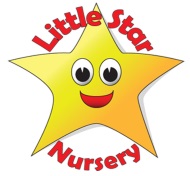 Price structure and fee policy Sept 2015 – Aug 2016As of September 2015 our pricing structure will be set as follows (shown as hourly rates):Under 2 yr old	£52-3 ry old		£4.50 3 – 4 yr olds		£4.20Hours before the start time of 8.30 and later than collection time 5.30 charged at £2.50 per  30 minutes.A cooked meal at lunch time is provided and charged at £2 per meal in addition to the above fees for over 2 yr olds only.EYE funding We deliver free funded hours for all 3 and 4 year old children and for all eligible 2 year old children. This can be distributed term time only or all year round, depending on your requirements.If attending more than one setting, parents can choose how this funding is split. Please refer to the additional information from BANES. If your child attends term time only, we will be recognising the following calendar:AUTUMN TERM (14 weeks) START WEDNESDAY 2nd  Sept  - Tues 20th October, Mon 1st Nov – Fri 18th DecemberWednesday 21st  October – Friday 30th Oct (INC) half term holidaySPRING TERM ( 12 WEEKS)Monday 2nd Jan - Fri 12th Feb (half term wc 15th Feb), 22 Feb – 31st March SUMMER TERM (12 WEEKS)Mon 18th April –Fri 27th May (half term wc 30th May), 6 June – 15th JulyIf you are attending all year round then the 15 free hours equates to 11 free hours/ week.When claiming free hours additional charge will be made for the £2 lunch fee and any additional hours (charged at the standard rate as above).Late feesWe understand that there are times when you are held up for whatever reason in collecting your children. However this can impact upon staffing levels so we will charge a late fee if you are over 15 minutes later than scheduled. This will be in line with the standard hourly rate.Payment of feesWe do make a request that payment in full is made on a monthly basis by the 10th of the month, in advance. If you need to make alternative arrangements (such as weekly payments or an alternative date) then please speak to a manager. Payment can be made by cash or cheque although the preferred method is via direct bank transfer.